NAOMIE’S SOCIAL CAPITOL MEETING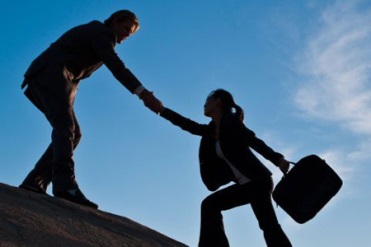 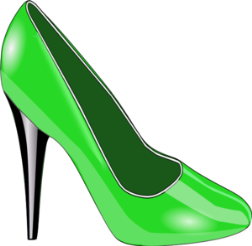 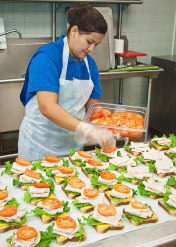 2/14/17 @11:00amAGENDAIntroductionsWhat is Social Capitol and why is it important in getting a Job?Understanding My Strengths: Review of Naomie’s Professional ProfileNetwork Brainstorming Exercise as learned in The Paul V. Sherlock Center on Disabilities at Rhode Island College’s “Supporting Meaningful Employment” training courseExpert Advice: Tapping into the knowledge of our roundtable experts to better understand what skills, experience and supports Naomie will need to be successful.Career Exploration Planning and Visual Resume